Serwer 2016 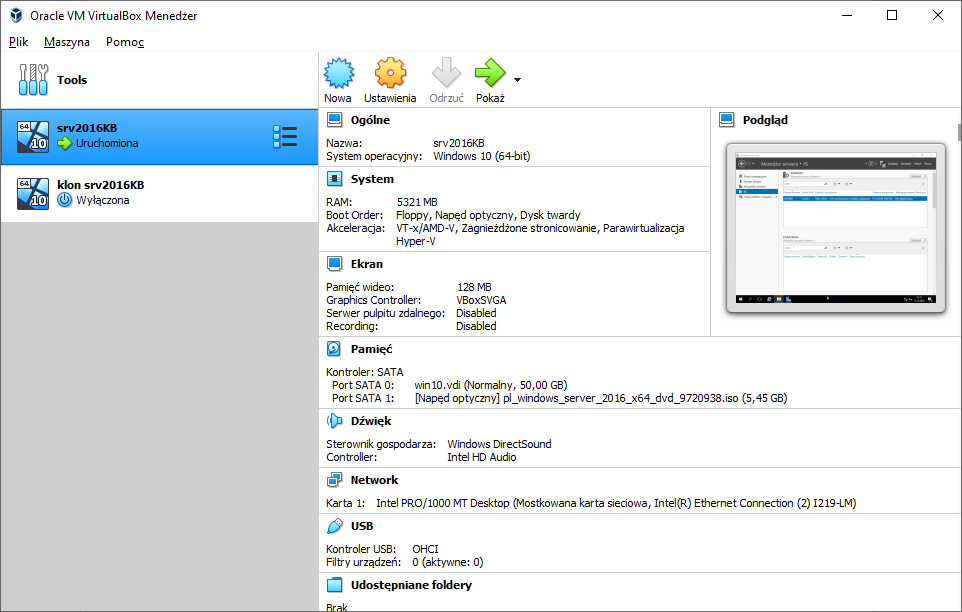 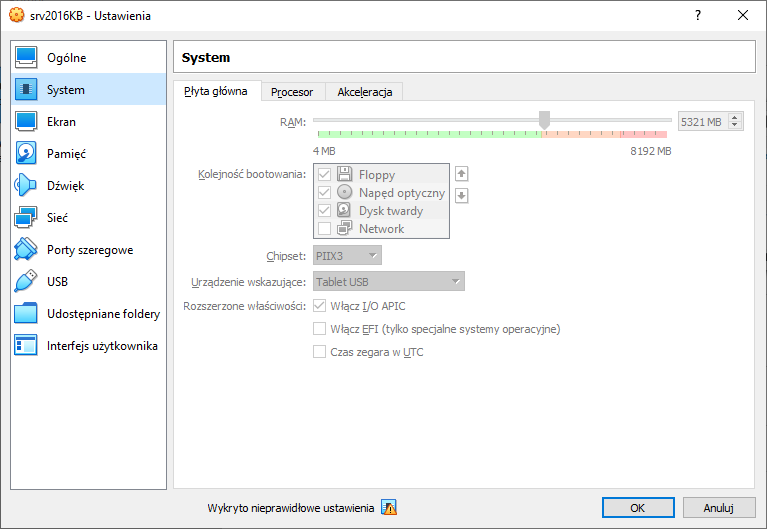 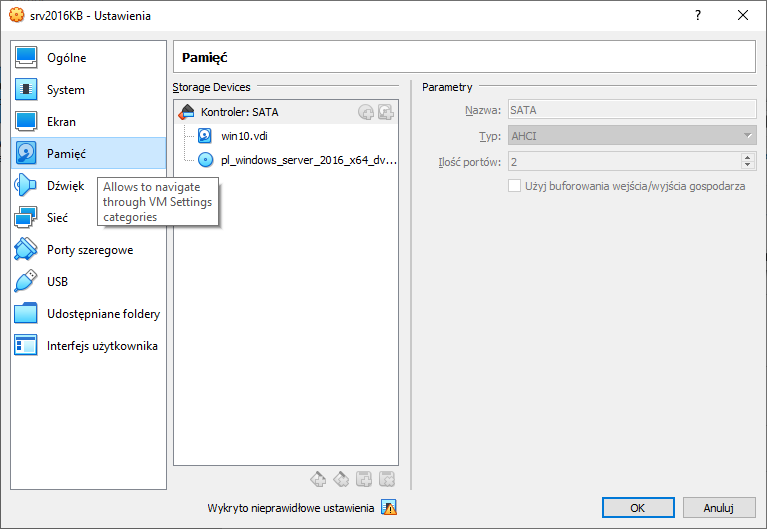 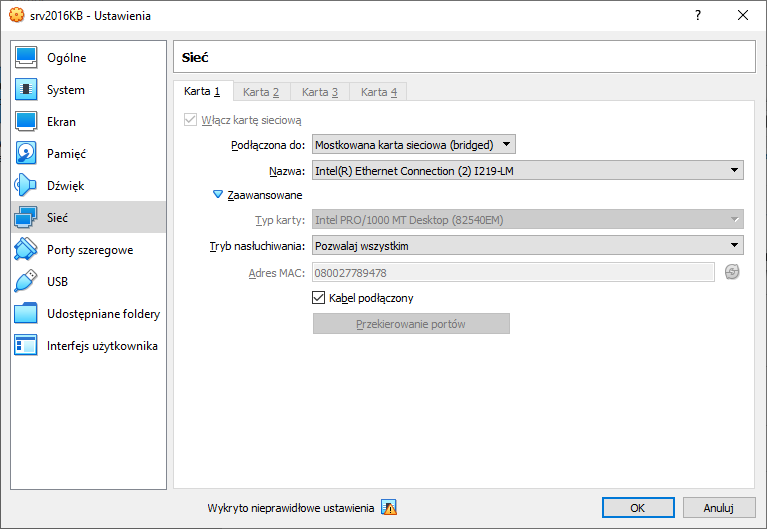 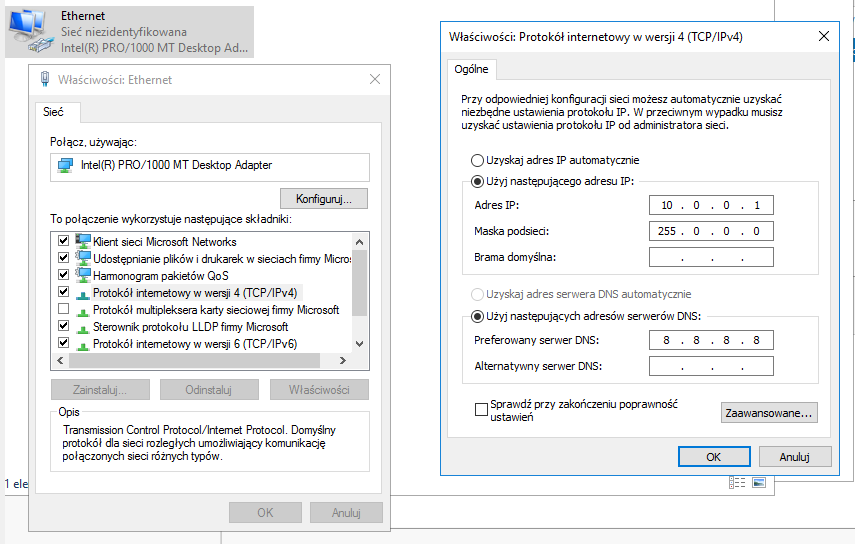 PC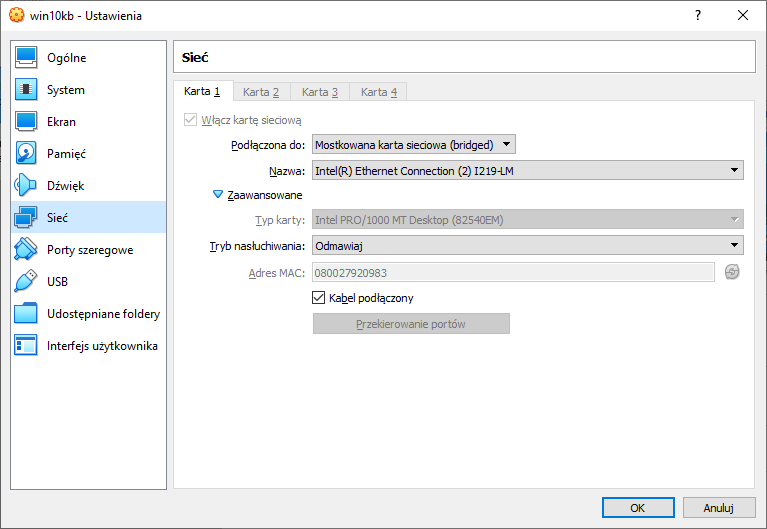 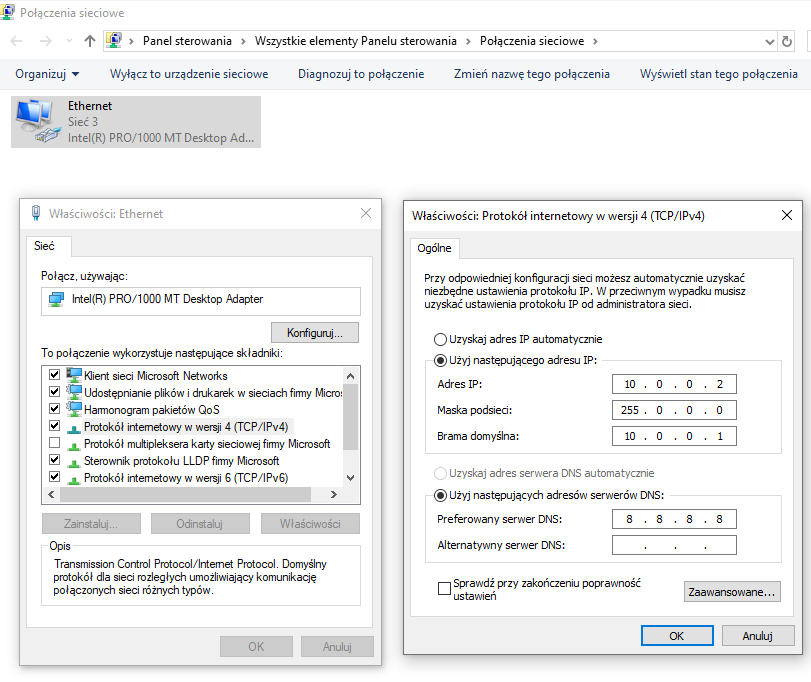 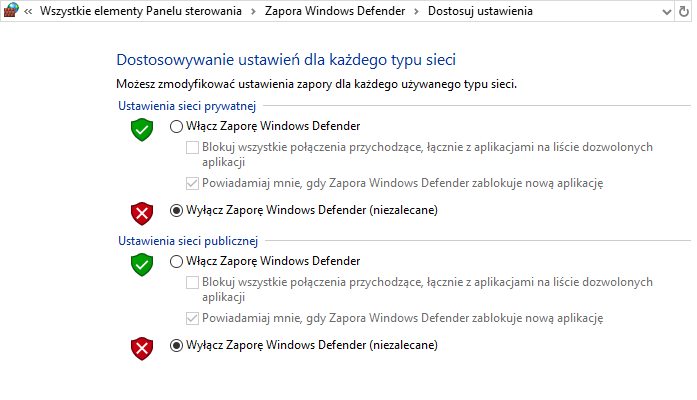 IIS  - Serwer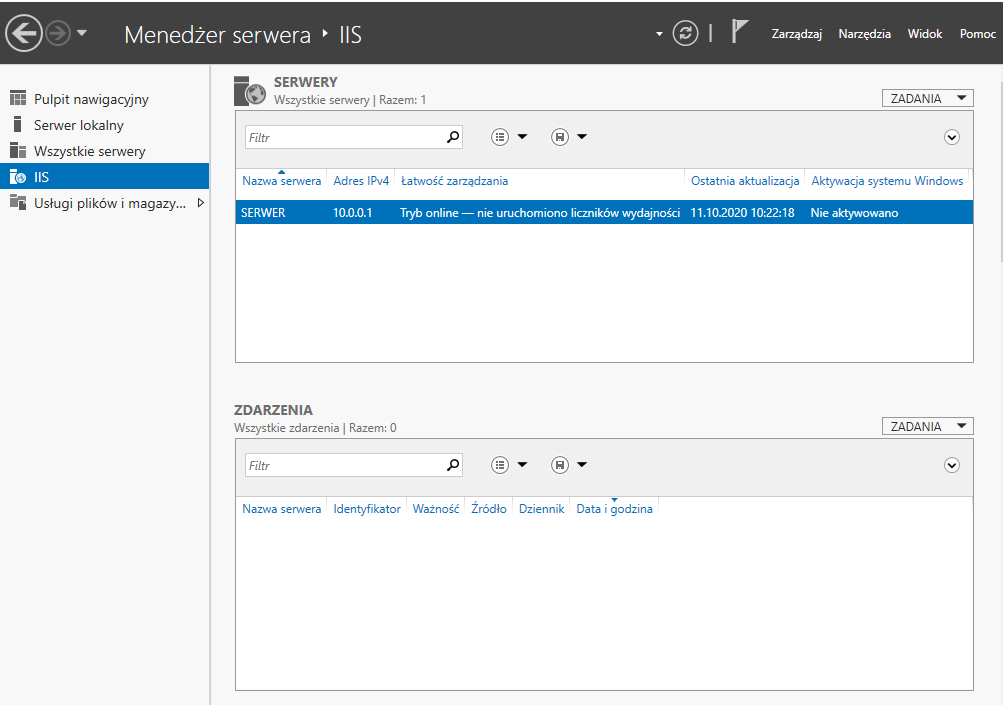 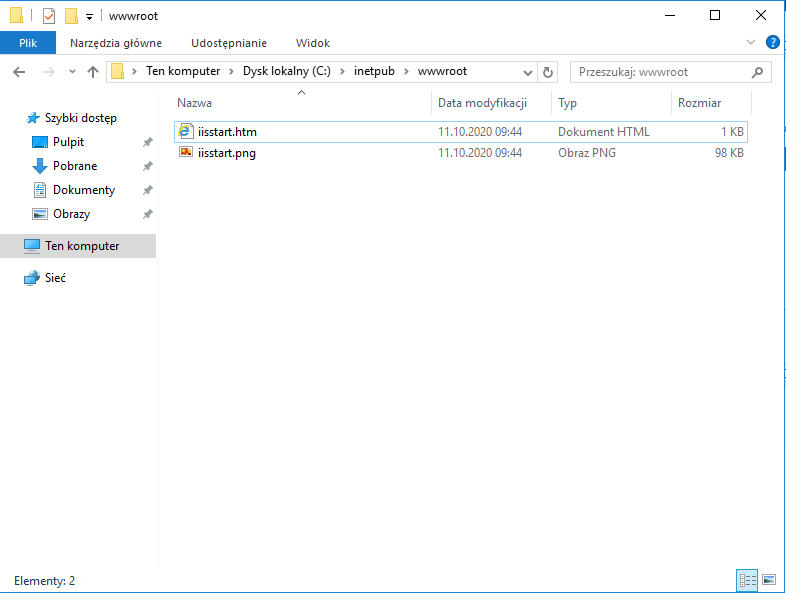 IIS – PC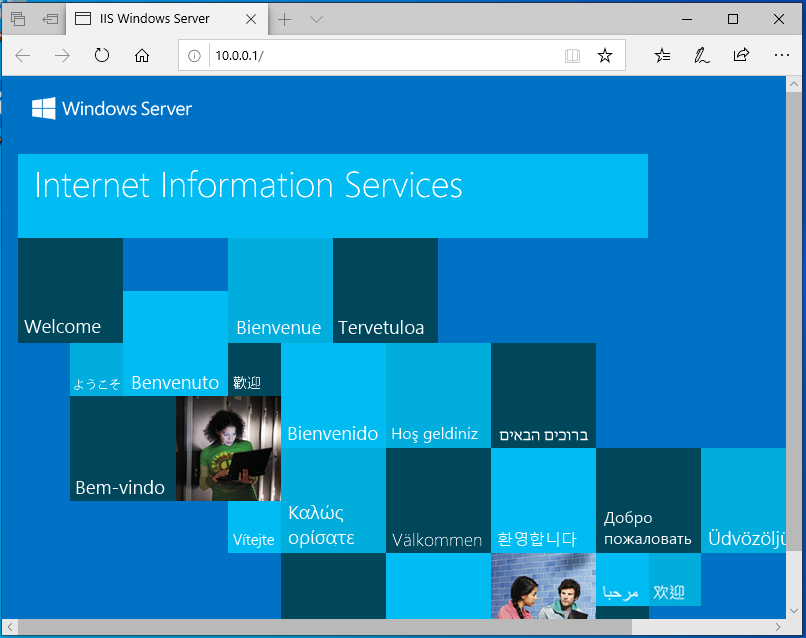 